                                                                                                                                                                                                   Sbor dobrovolných hasičů Kostelec na  Hané ve spolupráci s okolními sbory SDH, městem Kostelec na Hané,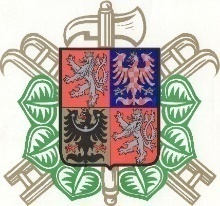  obcí Biskupice, za finanční podpory Olomouckého kraje, 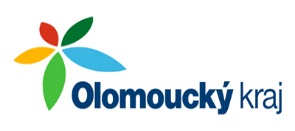 pod záštitou náměstka hejtmana Ladislava Hynka a starosty města Kostelec Mgr. Františka HorákaVás tímto co nejsrdečněji zvou naNOČNÍ SOUTĚŽ14. ročníku hasičské všestrannosti"O hanáckó sekyrko"Kostelec na Hané 2018Datum konání:	sobota 15. září 2018Místo konání:	hasičská zbrojnice Kostelec na HanéSoutěžní družstvo:	v počtu 1+3 , soutěžící jsou starší 18 let a členy SH ČMS nebo MHJ,                                    složení družstva je volitelné (muži, ženy, smíšené), z jednoho SDH může                                     startovat více družstev (dle vozidel JSDH), ale žádný ze závodníků nesmí                                    soutěžit současně ve dvou a více družstvechKategorie: 		soutěž je vypsána v jedné kategorii – technika – CAS nebo                                                                    DA s příslušenstvím PS12Startovné:		250,- Kč za družstvo, bude hrazeno při prezenci, v ceně je jídlo pro každého  			člena družstvaČasový plán: 		18:00-18:30	příjezd družstev, prezence, startovné			18:45		slavnostní nástup družstev (celé družstvo a v povinné výstroji) 			19:00		zahájení plnění první disciplíny prvním družstvem			02:00		předpokládané ukončení plnění disciplin			Vyhlášení výsledků do 30 min. po skončení poslední discipliny.                                   Časový plán je pouze orientační!Povinná výstroj:	zásahový oblek, zásahová obuv (pevná pracovní),                                   opasek bez sekery, přilba zásahová, pracovní rukaviceHodnocení:		způsob hodnocení bude uveden v propozicích soutěžeCeny:			První tři obdrží pohár, dále budou připraveny věcné ceny pro všechny družstva.			Soutěžní družstvo s nejmenším počtem trestných bodů bude vyhodnoceno 			jako nejdovednější a získá „Hanáckó sekyrko“.Uzavírka přihlášek:	10. 9. 2018Adresa na poslání přihlášky:		Látal Petr						Bezručova 65						798 41 Kostelec na Hané nebo mailem: 				sdhknh@centrum.cz  přihlásit se je možno i telefonicky na 	607828872 Informace o jednotlivých disciplinách a propozicích soutěže podá rovněž Petr Látal. Velitel soutěže a organizace:	Látal Petr		SDH Kostelec na HanéBližší a podrobné informace budou k dispozici na internetové adrese:www.hasiciknh.czZávazné přihlášky lze poslat e-mailem, poštou, nebo se stačí přihlásit telefonicky, ale poté je nutné přihlášku v písemné podobě, včetně podpisu a razítka zástupce vysílající organizace, dovést sebou a předat na místě soutěže i s prohlášením, které bude u propozic. Bez toho nebude družstvo připuštěno ke startu.………………………………………………………………………………………………………………………………...Přihláška Soutěž hasičské všestrannosti"O hanáckó sekyrko"SDH  ………………………………………Přihlašujeme tímto …………………. družstvo(a) v počtu 1+3 do soutěže „O hanáckó sekyrko“, která se koná v sobotu 15.9.2018 v Kostelci na Hané.  V ………………………………			Za SDH:									Razítko, podpisTelefonické spojení na velitele:E-mail: